PART A: CANDIDATE DETAILSPART B: TRAINING COURSE REQUEST PART C: This section is only applicable to those candidates who require training to EN4179 Company Certification Schemes.PART D: Medical/DisabilitiesPART E: INVOICE & PAYMENTPART F: TERMS & CONDITIONSI confirm that I have read, understood and agree to the Booking Terms & Conditions:Signature:  Date: 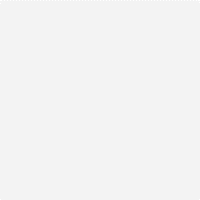 Candidate Full Name:(as you wish to be shown on your certificates)Candidate Signature:(read below)Candidate Signature:(read below)Consent for processing of personal data pursuant to the provisions contained in the General Data Protection Regulations EU 2016/679 (the ‘GDPR’)By signing above, I the ‘Candidate’ agree to have my free consent for Aerospace Inspection Training Malta Ltd (‘AITM’) to collect, use, disclose (only when necessary), process and store my personal data for the purpose of conducting its business, including but not limited to the marketing analysis which shall be outsourced by third parties, and for the training/examination services, where the personal data might be disclosed by AITM to third parties such as Aerospace Inspection Training (UK), Auditors and to fulfil any legal obligations as assigned by the laws of Malta.I have been informed that I can opt out from this consent at any time (without giving reason) by sending an email to info@aitmalta.comI have been informed that my personal data shall be stored by AITM only for as long as it remains necessary for the conduct of business or for as long as prescribed by the laws of Malta.Consent for processing of personal data pursuant to the provisions contained in the General Data Protection Regulations EU 2016/679 (the ‘GDPR’)By signing above, I the ‘Candidate’ agree to have my free consent for Aerospace Inspection Training Malta Ltd (‘AITM’) to collect, use, disclose (only when necessary), process and store my personal data for the purpose of conducting its business, including but not limited to the marketing analysis which shall be outsourced by third parties, and for the training/examination services, where the personal data might be disclosed by AITM to third parties such as Aerospace Inspection Training (UK), Auditors and to fulfil any legal obligations as assigned by the laws of Malta.I have been informed that I can opt out from this consent at any time (without giving reason) by sending an email to info@aitmalta.comI have been informed that my personal data shall be stored by AITM only for as long as it remains necessary for the conduct of business or for as long as prescribed by the laws of Malta.Consent for processing of personal data pursuant to the provisions contained in the General Data Protection Regulations EU 2016/679 (the ‘GDPR’)By signing above, I the ‘Candidate’ agree to have my free consent for Aerospace Inspection Training Malta Ltd (‘AITM’) to collect, use, disclose (only when necessary), process and store my personal data for the purpose of conducting its business, including but not limited to the marketing analysis which shall be outsourced by third parties, and for the training/examination services, where the personal data might be disclosed by AITM to third parties such as Aerospace Inspection Training (UK), Auditors and to fulfil any legal obligations as assigned by the laws of Malta.I have been informed that I can opt out from this consent at any time (without giving reason) by sending an email to info@aitmalta.comI have been informed that my personal data shall be stored by AITM only for as long as it remains necessary for the conduct of business or for as long as prescribed by the laws of Malta.Consent for processing of personal data pursuant to the provisions contained in the General Data Protection Regulations EU 2016/679 (the ‘GDPR’)By signing above, I the ‘Candidate’ agree to have my free consent for Aerospace Inspection Training Malta Ltd (‘AITM’) to collect, use, disclose (only when necessary), process and store my personal data for the purpose of conducting its business, including but not limited to the marketing analysis which shall be outsourced by third parties, and for the training/examination services, where the personal data might be disclosed by AITM to third parties such as Aerospace Inspection Training (UK), Auditors and to fulfil any legal obligations as assigned by the laws of Malta.I have been informed that I can opt out from this consent at any time (without giving reason) by sending an email to info@aitmalta.comI have been informed that my personal data shall be stored by AITM only for as long as it remains necessary for the conduct of business or for as long as prescribed by the laws of Malta.Consent for processing of personal data pursuant to the provisions contained in the General Data Protection Regulations EU 2016/679 (the ‘GDPR’)By signing above, I the ‘Candidate’ agree to have my free consent for Aerospace Inspection Training Malta Ltd (‘AITM’) to collect, use, disclose (only when necessary), process and store my personal data for the purpose of conducting its business, including but not limited to the marketing analysis which shall be outsourced by third parties, and for the training/examination services, where the personal data might be disclosed by AITM to third parties such as Aerospace Inspection Training (UK), Auditors and to fulfil any legal obligations as assigned by the laws of Malta.I have been informed that I can opt out from this consent at any time (without giving reason) by sending an email to info@aitmalta.comI have been informed that my personal data shall be stored by AITM only for as long as it remains necessary for the conduct of business or for as long as prescribed by the laws of Malta.Consent for processing of personal data pursuant to the provisions contained in the General Data Protection Regulations EU 2016/679 (the ‘GDPR’)By signing above, I the ‘Candidate’ agree to have my free consent for Aerospace Inspection Training Malta Ltd (‘AITM’) to collect, use, disclose (only when necessary), process and store my personal data for the purpose of conducting its business, including but not limited to the marketing analysis which shall be outsourced by third parties, and for the training/examination services, where the personal data might be disclosed by AITM to third parties such as Aerospace Inspection Training (UK), Auditors and to fulfil any legal obligations as assigned by the laws of Malta.I have been informed that I can opt out from this consent at any time (without giving reason) by sending an email to info@aitmalta.comI have been informed that my personal data shall be stored by AITM only for as long as it remains necessary for the conduct of business or for as long as prescribed by the laws of Malta.Consent for processing of personal data pursuant to the provisions contained in the General Data Protection Regulations EU 2016/679 (the ‘GDPR’)By signing above, I the ‘Candidate’ agree to have my free consent for Aerospace Inspection Training Malta Ltd (‘AITM’) to collect, use, disclose (only when necessary), process and store my personal data for the purpose of conducting its business, including but not limited to the marketing analysis which shall be outsourced by third parties, and for the training/examination services, where the personal data might be disclosed by AITM to third parties such as Aerospace Inspection Training (UK), Auditors and to fulfil any legal obligations as assigned by the laws of Malta.I have been informed that I can opt out from this consent at any time (without giving reason) by sending an email to info@aitmalta.comI have been informed that my personal data shall be stored by AITM only for as long as it remains necessary for the conduct of business or for as long as prescribed by the laws of Malta.Consent for processing of personal data pursuant to the provisions contained in the General Data Protection Regulations EU 2016/679 (the ‘GDPR’)By signing above, I the ‘Candidate’ agree to have my free consent for Aerospace Inspection Training Malta Ltd (‘AITM’) to collect, use, disclose (only when necessary), process and store my personal data for the purpose of conducting its business, including but not limited to the marketing analysis which shall be outsourced by third parties, and for the training/examination services, where the personal data might be disclosed by AITM to third parties such as Aerospace Inspection Training (UK), Auditors and to fulfil any legal obligations as assigned by the laws of Malta.I have been informed that I can opt out from this consent at any time (without giving reason) by sending an email to info@aitmalta.comI have been informed that my personal data shall be stored by AITM only for as long as it remains necessary for the conduct of business or for as long as prescribed by the laws of Malta.Employer:Employer’s Address:Telephone Number:Email Address:Training Proposed by Name & Position:Signature of Proposer:Signature of Proposer:All course documentation will be posted to the proposer as listed aboveAll course documentation will be posted to the proposer as listed aboveAll course documentation will be posted to the proposer as listed aboveAll course documentation will be posted to the proposer as listed aboveAll course documentation will be posted to the proposer as listed aboveAll course documentation will be posted to the proposer as listed aboveAll course documentation will be posted to the proposer as listed aboveAll course documentation will be posted to the proposer as listed aboveNDT Course MethodRequired:PTMTMTMTETETUTUTUTPAUTPAUTPAUTPABTIRTIRTVIVIBASICBASICBASICBASICNDT Course MethodRequired:Other           Specify: Other           Specify: Other           Specify: Other           Specify: Other           Specify: Other           Specify: Other           Specify: Other           Specify: Other           Specify: Other           Specify: Other           Specify: Other           Specify: Other           Specify: Other           Specify: Other           Specify: Other           Specify: Other           Specify: Other           Specify: Other           Specify: Location:AIT Malta     AIT Malta     AIT Malta     Other: Other: Other: Other: Other: Other: Other: Other: Other: Other: Other: Other: Other: Other: Other: Other: Course Dates:Total Number of Training Days:Total Number of Training Days:Total Number of Training Days:Total Number of Training Days:Total Number of Training Days:Full Training / Initial Course:5 days Refresher Training on a L2 Scheduled Course:5 days Refresher Training on a L2 Scheduled Course:5 days Refresher Training on a L2 Scheduled Course:5 days Refresher Training on a L2 Scheduled Course:5 days Refresher Training on a L2 Scheduled Course:Specialised Level 2 or 3 Refresher Training & Examination Preparation Specialised Level 2 or 3 Refresher Training & Examination Preparation Specialised Level 2 or 3 Refresher Training & Examination Preparation Specialised Level 2 or 3 Refresher Training & Examination Preparation Specialised Level 2 or 3 Refresher Training & Examination Preparation Specialised Level 2 or 3 Refresher Training & Examination Preparation Specialised Level 2 or 3 Refresher Training & Examination Preparation Specialised Level 2 or 3 Refresher Training & Examination Preparation Specialised Level 2 or 3 Refresher Training & Examination Preparation Level:1 Limited 1 Limited 1 Limited 1 Limited 1 Limited 1 1 1 1 1 2 2 2 2 3 3 3 3 3 3 Examination Standard:NAS 410 NAS 410 NAS 410 NAS 410 NAS 410 EN4179 EN4179 EN4179 EN4179 EN4179 SNT- TC-1A SNT- TC-1A SNT- TC-1A SNT- TC-1A Please review the relevant AIT Course Curriculum which can be downloaded from our company website.By ticking this box, you confirm that the course curriculum meets or exceeds your company requirements.Any additional subject areas required within the training must be stated below.Please review the relevant AIT Course Curriculum which can be downloaded from our company website.By ticking this box, you confirm that the course curriculum meets or exceeds your company requirements.Any additional subject areas required within the training must be stated below.Please review the relevant AIT Course Curriculum which can be downloaded from our company website.By ticking this box, you confirm that the course curriculum meets or exceeds your company requirements.Any additional subject areas required within the training must be stated below.Please review the relevant AIT Course Curriculum which can be downloaded from our company website.By ticking this box, you confirm that the course curriculum meets or exceeds your company requirements.Any additional subject areas required within the training must be stated below.Please review the relevant AIT Course Curriculum which can be downloaded from our company website.By ticking this box, you confirm that the course curriculum meets or exceeds your company requirements.Any additional subject areas required within the training must be stated below.Please review the relevant AIT Course Curriculum which can be downloaded from our company website.By ticking this box, you confirm that the course curriculum meets or exceeds your company requirements.Any additional subject areas required within the training must be stated below.Please review the relevant AIT Course Curriculum which can be downloaded from our company website.By ticking this box, you confirm that the course curriculum meets or exceeds your company requirements.Any additional subject areas required within the training must be stated below.Please review the relevant AIT Course Curriculum which can be downloaded from our company website.By ticking this box, you confirm that the course curriculum meets or exceeds your company requirements.Any additional subject areas required within the training must be stated below.Details of Additional Subject Areas if Required:Details of Additional Subject Areas if Required:Written Practice Page & Reference: Written Practice Page & Reference: Specifications required during training:Specifications required during training:Specifications required during training:AN ELECTRONIC COPY OF YOUR COMPANY WRITTEN PRACTICE / PROCEDURE FOR CERTIFICATION OF NDT PERSONNEL MUST BE SUPPLIED TO AIT PRIOR TO CONFIRMATION OF TRAININGAN ELECTRONIC COPY OF YOUR COMPANY WRITTEN PRACTICE / PROCEDURE FOR CERTIFICATION OF NDT PERSONNEL MUST BE SUPPLIED TO AIT PRIOR TO CONFIRMATION OF TRAININGAN ELECTRONIC COPY OF YOUR COMPANY WRITTEN PRACTICE / PROCEDURE FOR CERTIFICATION OF NDT PERSONNEL MUST BE SUPPLIED TO AIT PRIOR TO CONFIRMATION OF TRAININGAN ELECTRONIC COPY OF YOUR COMPANY WRITTEN PRACTICE / PROCEDURE FOR CERTIFICATION OF NDT PERSONNEL MUST BE SUPPLIED TO AIT PRIOR TO CONFIRMATION OF TRAININGAN ELECTRONIC COPY OF YOUR COMPANY WRITTEN PRACTICE / PROCEDURE FOR CERTIFICATION OF NDT PERSONNEL MUST BE SUPPLIED TO AIT PRIOR TO CONFIRMATION OF TRAININGAN ELECTRONIC COPY OF YOUR COMPANY WRITTEN PRACTICE / PROCEDURE FOR CERTIFICATION OF NDT PERSONNEL MUST BE SUPPLIED TO AIT PRIOR TO CONFIRMATION OF TRAININGAN ELECTRONIC COPY OF YOUR COMPANY WRITTEN PRACTICE / PROCEDURE FOR CERTIFICATION OF NDT PERSONNEL MUST BE SUPPLIED TO AIT PRIOR TO CONFIRMATION OF TRAININGAN ELECTRONIC COPY OF YOUR COMPANY WRITTEN PRACTICE / PROCEDURE FOR CERTIFICATION OF NDT PERSONNEL MUST BE SUPPLIED TO AIT PRIOR TO CONFIRMATION OF TRAININGAN ELECTRONIC COPY OF YOUR COMPANY WRITTEN PRACTICE / PROCEDURE FOR CERTIFICATION OF NDT PERSONNEL MUST BE SUPPLIED TO AIT PRIOR TO CONFIRMATION OF TRAININGAN ELECTRONIC COPY OF YOUR COMPANY WRITTEN PRACTICE / PROCEDURE FOR CERTIFICATION OF NDT PERSONNEL MUST BE SUPPLIED TO AIT PRIOR TO CONFIRMATION OF TRAININGCompany Written Practice current version:   WP Revision / Issue:WP Revision / Issue:WP Revision / Issue:Our company does not have a Written Practice and we need to discuss its preparation with AIT: Our company does not have a Written Practice and we need to discuss its preparation with AIT: Our company does not have a Written Practice and we need to discuss its preparation with AIT: Our company does not have a Written Practice and we need to discuss its preparation with AIT: Our company does not have a Written Practice and we need to discuss its preparation with AIT: Your Company Responsible Level 3’s confirmation and approval of the above Training request: Signature: 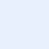 OR Email evidence of acceptance from RL3 has been attached Signature: OR Email evidence of acceptance from RL3 has been attached Signature: OR Email evidence of acceptance from RL3 has been attached Responsible Level 3 Name:Responsible Level 3 Name:Your Company Responsible Level 3’s confirmation and approval of the above Training request: Signature: OR Email evidence of acceptance from RL3 has been attached Signature: OR Email evidence of acceptance from RL3 has been attached Signature: OR Email evidence of acceptance from RL3 has been attached Responsible Level 3 email:Responsible Level 3 email:Special Requirements for Medical / Disabilities requests:Does your Purchase Order Number need to be quoted on the invoice?YES If Yes: Purchase Order Number please provide a copy to support your application:If Yes: Purchase Order Number please provide a copy to support your application:If Yes: Purchase Order Number please provide a copy to support your application:Does your Purchase Order Number need to be quoted on the invoice?NO If Yes: Purchase Order Number please provide a copy to support your application:If Yes: Purchase Order Number please provide a copy to support your application:If Yes: Purchase Order Number please provide a copy to support your application:Invoice will be paid by:BACS (Bank Transfer)BACS (Bank Transfer)Company VAT Number (EU Only):Invoice address if different from the company address:Accounts department email contact:How would you like your training/examinations documents delivered to you? Please select as desired:Free Maltese Postal Service No Tracking or Signature.AIT cannot be held responsible for any loss of or damage to documentation.Free Maltese Postal Service No Tracking or Signature.AIT cannot be held responsible for any loss of or damage to documentation.Free Maltese Postal Service No Tracking or Signature.AIT cannot be held responsible for any loss of or damage to documentation.AIT Courier Charged to You at CostTracking Available, Unable to deliver to a PO Box as a signature is required.AIT Courier Charged to You at CostTracking Available, Unable to deliver to a PO Box as a signature is required.I Will Arrange Collection of the DocumentsDo you require a Visa sponsor letter?Yes  Contact AITM for requirementsNo Booking Terms and ConditionsConfirmation of training and arrival instructions will be issued as soon as possible following receipt of this completed application form. AITM must be notified of any disability when submitting this application form.An invoice will be issued prior to the course start date unless agreed otherwise and must be paid within 30 days of the invoice date or prior to the course start date, whichever is sooner.Training documentation and Result Notices will only be dispatched when the invoice has been paid in full. If you are unable to attend the course, cancellation must be made in writing; the following cancellation fees apply:If cancelled between eight and twenty-eight days prior to the course start date, an admin cancellation fee of €50 will be charged If cancelled between seven and fourteen days prior to the course start date, 25% of the fees will be charged If cancelled more than three days but less than seven days prior to the course start date, 50% of the fees will be charged If cancelled three days or less prior to the course start date, 100% of the fees will be chargedIf cancellation is not made and the candidate is not present on day 1 of the course, 100% of the course fee will be charged Providing that notification is made within five Maltese working days of the course start date, and with the agreement of AITM, candidates may have the option to transfer onto another scheduled course of the same value without penalty charges.If the candidate is unable to attend any part of the course due to ill health, no refund will be given.AITM is not responsible for the standard of hotels or other accommodation.All bookings for accommodation must be arranged directly with the hotel.All payments for accommodation must be arranged directly with the hotel by either the candidate upon arrival, the employer’s accounts department or travel agency. AITM will not pay any outstanding invoices.FOR INTERNAL USE ONLYFOR INTERNAL USE ONLYACKNOWLEDGEMENTBooking for the above course is confirmed Start: ____________________________ End: _________________________________ Confirmation & Arrival instructions emailed to customer.Signed __________________________________________ AITM Centre Administrator       Date: __________________________ACKNOWLEDGEMENTBooking for the above course is confirmed Start: ____________________________ End: _________________________________ Confirmation & Arrival instructions emailed to customer.Signed __________________________________________ AITM Centre Administrator       Date: __________________________ AITM Invoice No.